Western Australia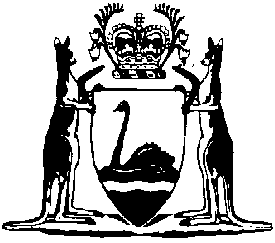 Charitable Trusts Regulations 2015Compare between:[10 Jun 2015, 00-a0-06] and [14 Dec 2016, 00-b0-01]Western AustraliaCharitable Trusts Act 1962Charitable Trusts Regulations 20151.	Citation		These regulations are the Charitable Trusts Regulations 2015.2.	Commencement		These regulations come into operation as follows —	(a)	regulations 1 and 2 — on the day on which these regulations are published in the Gazette;	(b)	the rest of the regulations — on the day after that day.3.	Amounts prescribed for s. 10A(1) of Act	(1)	For the purposes of section 10A(1)(a) of the Act, the amount of $100 000 is prescribed.	(2)	For the purposes of section 10A(1)(b) of the Act, the amount of $20 000 is prescribed.Notes1	This is a compilation of the Charitable Trusts Regulations 2015 following table.Compilation tableCitationGazettalCommencementCharitable Trusts Regulations 20159 Jun 2015 p. 199910 Jun 2015 (see r. 2(b))